COLEGIO EMILIA RIQUELMEGUIA DE APRENDIZAJE EN CASAACTIVIDAD VIRTUAL SEMANA DEL 10 AL 14 DE AGOSTOCOLEGIO EMILIA RIQUELMEGUIA DE APRENDIZAJE EN CASAACTIVIDAD VIRTUAL SEMANA DEL 10 AL 14 DE AGOSTOCOLEGIO EMILIA RIQUELMEGUIA DE APRENDIZAJE EN CASAACTIVIDAD VIRTUAL SEMANA DEL 10 AL 14 DE AGOSTO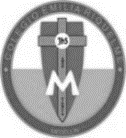 Asignatura: MatemáticasGrado:   4°Docente: Estefanía LondoñoDocente: Estefanía LondoñoLunes, 10 de agosto del 2020   Agenda virtual: Continuación del tema   (Clase virtual 10:30 am)                           Trabajo en el libro pág. 112 a la 115. Las realizaremos juntas en clase.  Martes, 11 de agosto del 2020   Agenda virtual: Longitud, perímetro y área. (Clase virtual 10:30 am)                           Trabajo en libro en la pág. 172 y 174  Miércoles, 12 de agosto del 2020   Agenda virtual: Perímetro.                           Trabajo en el libro en la pág. 175 y 176 Jueves, 13 de agosto del 2020   Agenda virtual: Área. (Clase virtual 08:00 am)                            Trabajo en el libro pág. 177 y 178Viernes, 14 de agosto del 2020   Agenda virtual: Actividad en casa de área y perímetro. ACTIVIDAD EN CASA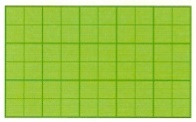 La siguiente imagen representa el aula del clases del colegio, debes encontrarle el área y el perímetro de este.Recuerden enviarme día a día las evidencias de lo trabajado.Lunes, 10 de agosto del 2020   Agenda virtual: Continuación del tema   (Clase virtual 10:30 am)                           Trabajo en el libro pág. 112 a la 115. Las realizaremos juntas en clase.  Martes, 11 de agosto del 2020   Agenda virtual: Longitud, perímetro y área. (Clase virtual 10:30 am)                           Trabajo en libro en la pág. 172 y 174  Miércoles, 12 de agosto del 2020   Agenda virtual: Perímetro.                           Trabajo en el libro en la pág. 175 y 176 Jueves, 13 de agosto del 2020   Agenda virtual: Área. (Clase virtual 08:00 am)                            Trabajo en el libro pág. 177 y 178Viernes, 14 de agosto del 2020   Agenda virtual: Actividad en casa de área y perímetro. ACTIVIDAD EN CASALa siguiente imagen representa el aula del clases del colegio, debes encontrarle el área y el perímetro de este.Recuerden enviarme día a día las evidencias de lo trabajado.Lunes, 10 de agosto del 2020   Agenda virtual: Continuación del tema   (Clase virtual 10:30 am)                           Trabajo en el libro pág. 112 a la 115. Las realizaremos juntas en clase.  Martes, 11 de agosto del 2020   Agenda virtual: Longitud, perímetro y área. (Clase virtual 10:30 am)                           Trabajo en libro en la pág. 172 y 174  Miércoles, 12 de agosto del 2020   Agenda virtual: Perímetro.                           Trabajo en el libro en la pág. 175 y 176 Jueves, 13 de agosto del 2020   Agenda virtual: Área. (Clase virtual 08:00 am)                            Trabajo en el libro pág. 177 y 178Viernes, 14 de agosto del 2020   Agenda virtual: Actividad en casa de área y perímetro. ACTIVIDAD EN CASALa siguiente imagen representa el aula del clases del colegio, debes encontrarle el área y el perímetro de este.Recuerden enviarme día a día las evidencias de lo trabajado.Lunes, 10 de agosto del 2020   Agenda virtual: Continuación del tema   (Clase virtual 10:30 am)                           Trabajo en el libro pág. 112 a la 115. Las realizaremos juntas en clase.  Martes, 11 de agosto del 2020   Agenda virtual: Longitud, perímetro y área. (Clase virtual 10:30 am)                           Trabajo en libro en la pág. 172 y 174  Miércoles, 12 de agosto del 2020   Agenda virtual: Perímetro.                           Trabajo en el libro en la pág. 175 y 176 Jueves, 13 de agosto del 2020   Agenda virtual: Área. (Clase virtual 08:00 am)                            Trabajo en el libro pág. 177 y 178Viernes, 14 de agosto del 2020   Agenda virtual: Actividad en casa de área y perímetro. ACTIVIDAD EN CASALa siguiente imagen representa el aula del clases del colegio, debes encontrarle el área y el perímetro de este.Recuerden enviarme día a día las evidencias de lo trabajado.